Publicado en Madrid el 23/06/2021 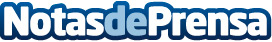 El auge publicitario de las redes sociales 'salva los muebles' del sector del marketing digital en 2021Pese al decrecimiento de la industria del marketing, las RRSS representaron el 18,7% de la inversión en publicidad digital en 2020, confirmando la tendencia de años anteriores y la influencia del medio social "en el proceso de decisión de compra de productos y servicios", según la agencia Royal ComunicaciónDatos de contacto:Acerca de Royal Comunicación   CONTACTO DE PRENSA  Royal Comunicación (Royal Profit, S.L.)  Dirección:  Urb Las Minas Golf buzón 157 , 41849 Aznalcázar (Sevil+34 911 010 121Nota de prensa publicada en: https://www.notasdeprensa.es/el-auge-publicitario-de-las-redes-sociales Categorias: Comunicación Marketing Emprendedores E-Commerce http://www.notasdeprensa.es